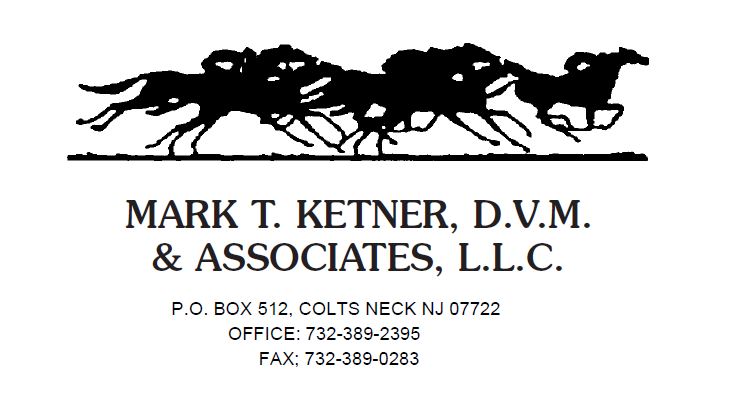 Name: _____________________________________________________Address: ___________________________Town/ City: _______________State: _____ Zip Code: ____________Phone Number: Cell: ____________________Home: _________________E-mail Address: _______________________________________________HORSE(S) NAME(S): ___________________________________________STABLE/FARM: ________________________________________________ADDRESS: ____________________________________________________Card type: Visa MasterCard Discover AmexCredit Card #: __________________________________________________Expiration: ___________ Security Code:  ________________PAYMENT BY CREDIT CARDI hereby authorize Mark T. Ketner DVM and Associates LLC to keep a credit card on file and to process any account balance on my card 10 business days after services are rendered to my horse(s).OR_____PAYMENT BY CASH OR CHECKI would like to pay by cash or check and understand that to do so I must keep a valid credit card on file. I also understand that, if payment for services is not received within 10 business days of service, the balance of my account will be charged to the credit card on file.Signature ___________________________________ Date_____________